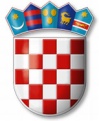 REPUBLIKA HRVATSKAVARAŽDINSKA ŽUPANIJAGOSPODARSKA ŠKOLA VARAŽDINPOZIV naSJEDNICU ŠKOLSKOG ODBORAkoja će se održati u ČETVRTAK, 10. 3. 2016. godine s početkom u 8,00 sati u Gospodarskoj školi VaraždinDNEVNI RED:Usvajanje zapisnika sprošle sjednice Školskog odboraDonošenje Procedure praćenja i naplate prihoda i primitakaOdluka o raspodjeli rezultata za 2015. godinuDavanje suglasnosti ravnateljici za zasnivanje radnog odnosa po objavljenom natječaju za nastavnika ekonomske grupe predmeta - zamjena za bolovanje Ivane MeštrićDavanje suglasnosti ravnateljici za zasnivanje radnog odnosa bez objave natječaja na rok od 60 dana zamjena za djelatnicu Mariju Mihalinu (zamjena za bolovanje)Davanje suglasnosti ravnateljici za zasnivanje radnog odnosa bez objave natječaja na rok od 60 dana zamjena za djelatnicu Martinu Magić Bačani (zamjena za bolovanje)Davanje suglasnosti ravnateljici za zasnivanje radnog odnosa bez objave natječaja na rok od 60 dana – Ivan ŠerugaDavanje suglasnosti ravnateljici za zasnivanje radnog odnosa na neodređeno vrijeme po dobivenoj suglasnosti MZOS-aRaznoPredsjednik Školskog odbora    Tomislav Purgarić, prof.